SESIONES DE ACTUALIZACIÓN ACADÉMICA SEGUNDO TRIMESTRE 2020ABRIL 5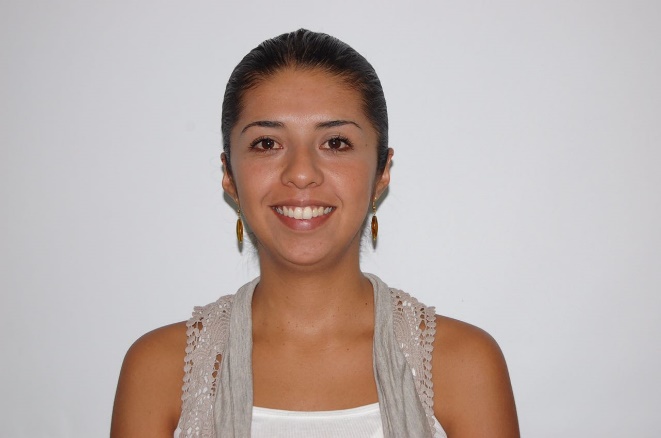 Esp. Tania Fabiola Rivera GonzálezTesorera del Colegio Mexicano de Acupuntura HumanaCoordinadora del servicio de acupuntura del programa de medicina integrativa de los servicios de salud pública de la CDMXProfesora invitada de la Especialidad  en Acupuntura Humana de la Escuela Nacional de Medicina y Homeopatía – IPNTema: “Aspectos prácticos de la MTCh en el manejo de alteraciones gastrointestinales”ABRIL 19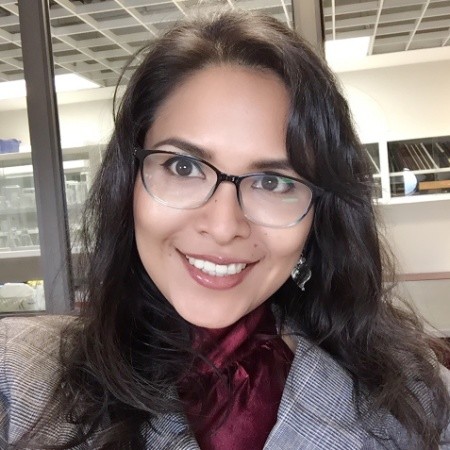 D. en C. Amalia Dávila HernándezMédico Especialista en Acupuntura HumanaMaestría en Ciencias Químico - BiológicasDoctorado en Ciencias Químico - BiológicasTema: “Análisis integrativo de las cuatro deficiencias de la MTCh”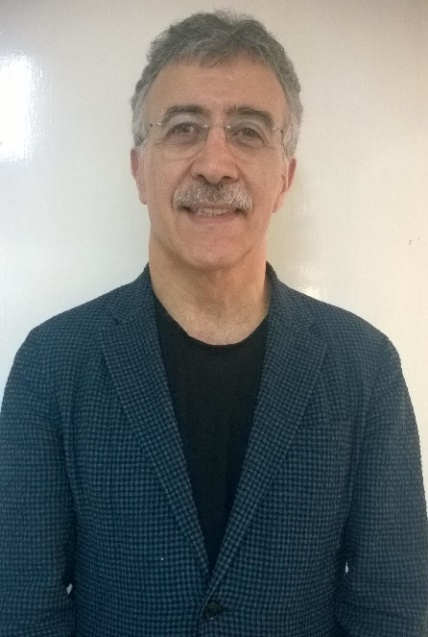 MAYO 3D. en C. Francisco Lozano RodríguezProfesor de la Especialidad de Acupuntura Humana de la Escuela Nacional de Medicina y Homeopatía – IPN. Doctor en Medicina IntegrativaTitular de Asuntos internacionales del COMAHTema: “Síndrome de la Fórmula “Rehmannia Seis Sabores” (Liu Wei Di Huang Wan 六味地黄丸). Condiciones patológicas relacionadas, su tratamiento con Acupuntura y Herbolaria y sus Efectos Biológicos.”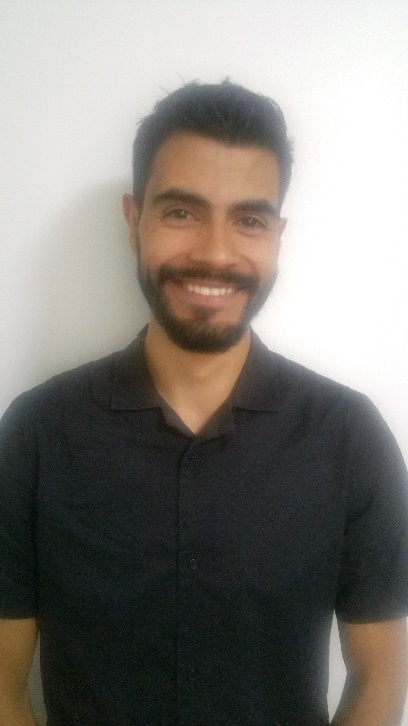 MAYO 17Esp. Luis Enrique Ordoñes RamosMédico Cirujano y HomeópataEspecialista en Acupuntura Humana Coordinador de eventos del COMAHTema: “El uso de los canales extraordinarios en la práctica clínica“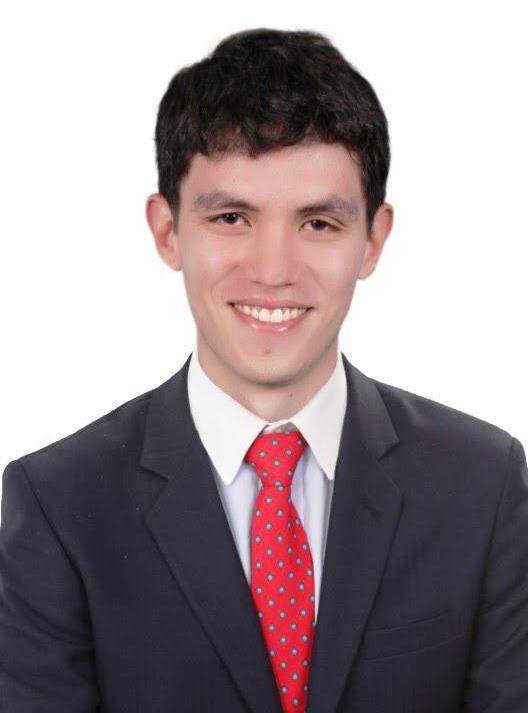 MAYO 31Dr. Camilo Alberto Pinzón GalvisMédico Cirujano por la Universidad Nacional de ColombiaAlumno de la Especialidad de Acupuntura Humana del I.P.N.Tema: “Neurociencias y MTCh”JUNIO 14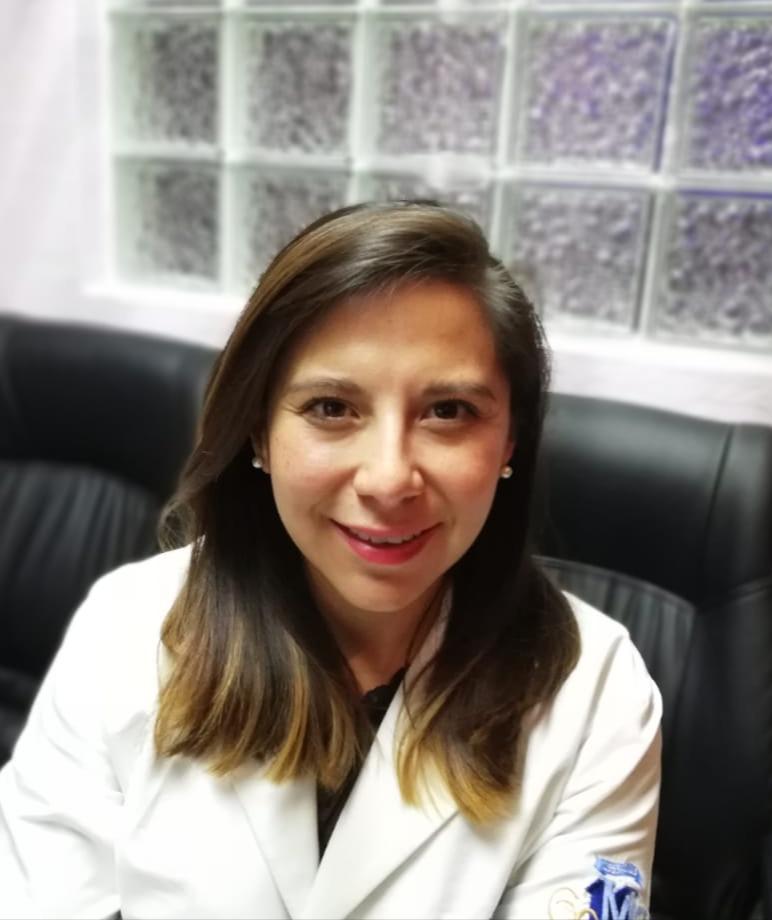 Esp. Daniela Hernández GonzálezMédico Cirujano y HomeópataEspecialista en Acupuntura Humana Encargada de Comunicación Social del COMAHTema: “Perspectiva y manejo de la Parálisis cerebral infantil desde el punto de vista de la MTCh”JUNIO 28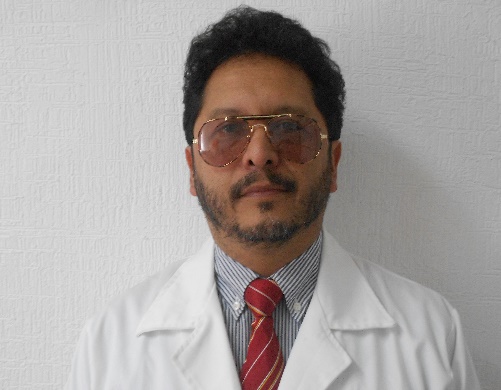 Esp. Luis Arturo Gómez Adalid***Profesor de la Especialidad de Acupuntura Humana de la Escuela Nacional de Medicina y Homeopatía – IPN.Master en nutrición y dietética por la Universidad del Atlántico (UNINI) y Universidad Nacional de Campeche. Secretario del Colegio Mexicano de Acupuntura Humana.Tema: “La nutrición en la Medicina Tradicional China”